1 DAYER VOLUNTEER INFORMATION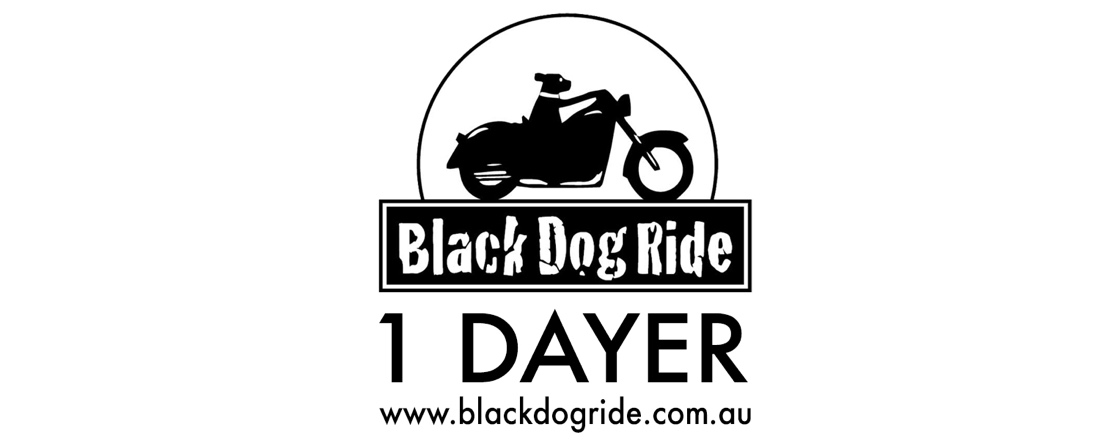 Please ensure each of your volunteers complete this form. 
After the 1 Dayer, return them all to Black Dog Ride. Thanks!Ride/Project Volunteering onRole undertaken on Ride/ProjectLast NameGiven NameDate of BirthHome Street Name and Number:Home Street Name and Number cont… :City /Town City /Town State Post Code Daytime PhoneMobile PhoneEmail AddressVolunteer’s SignatureRide Coordinator’s SignatureDate